一、「商品檢驗標識」圖例或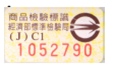 二、商品檢驗標識查詢網址：http://civil.bsmi.gov.tw/bsmi_pqn/do/pqn5860/form